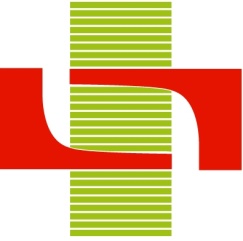 Latvijas Universitātes P.Stradiņa medicīnas koledžaLV JURMALA03Vidus prospekts 36/38, Jūrmala, LV - 2010Tel. +371 67752507, Fakss +371 67752214LLP/ERASMUSSTUDENT APPLICATION FORM(Photograph)ACADEMIC YEAR 2012 /2013For studies: 	⁬		for placement: 	 XThis application should be completed in BLACK in order to be easily copied, faxed or e-mailedSTUDENT’S PERSONAL DATA(to be completed by the student applying)LIST OF INSTITUTIONS WHERE YOU WOULD LIKE TO STUDY/PRACTICE (in order of preference):LANGUAGE COMPETENCEWORK EXPERIENCE RELATED TO CURRENT STUDY/TRAINING PLANNED (if relevant)PREVIOUS AND CURRENT STUDYSENDING INSTITUTIONName and full address:  Latvijas Universitātes P.Stradiņa medicīnas koledža, Vidus prospekts 36/38, Bulduri, Jūrmala, LV – 2010, LATVIADepartment coordinator - name, telephone, fax and e-mail: Institutional coordinator - name, telephone, fax and e-mail: Aiga Grauduma, +371 67754928, fax: +371 67752214, e-mail – sadarbiba@psk.lvFamily name: __________________________Date of birth:___________________________Sex: .______    Nationality: _______Place of Birth: __________________________Current address: ______________________________________________________________________________..............................................................................Current address is valid until: _______________Tel.:___________________________________Fax: .....................................................................E-mail: _______________________________First name (s):_________________________________Permanent address (if different): __________________........................................................................................................................................................................................................................................................................................................................................................................Tel.: .................................................................................Fax: .................................................................................E-mail: ............................................................................InstitutionCountryPeriod of study/placementfrom          toPeriod of study/placementfrom          toDuration of stay (months)N° of expected ECTS credits1. .......................................2. ........................................3. .....................................................................................................................................................................................................................................................................................................................................Briefly state the reasons why you wish to study abroad ?...................................................................................................................................................................................................................................................................................................................................................................................................................................................................................................................................Mother tongue: ................... Language of instruction at home institution (if different): ..................................Mother tongue: ................... Language of instruction at home institution (if different): ..................................Mother tongue: ................... Language of instruction at home institution (if different): ..................................Mother tongue: ................... Language of instruction at home institution (if different): ..................................Mother tongue: ................... Language of instruction at home institution (if different): ..................................Mother tongue: ................... Language of instruction at home institution (if different): ..................................Mother tongue: ................... Language of instruction at home institution (if different): ..................................Other languagesI am currently studying this languageI am currently studying this languageI have sufficient knowledge to follow lecturesI have sufficient knowledge to follow lecturesI would have sufficient knowledge to follow lectures if I had some extra preparationI would have sufficient knowledge to follow lectures if I had some extra preparationyesnoyesnoyesno..............................................................................Type of work experience............................................................................................Firm/organisation..........................................................................................Dates..........................................................Country..............................................................................Diploma/degree for which you are currently studying: 1st level of the professional higher educationNumber of higher education study years prior to departure abroad: Have you already been studying abroad ?                Yes             No If Yes, when ? at which institution ? .................................................................................................................The attached Transcript of records includes full details of previous and current higher education study. Details not known at the time of application will provided be at a later stage.Do you wish to apply for a mobility grant to assist towards the additional costs of your study/training  period abroad?                                Yes           No RECEIVING INSTITUTIONRECEIVING INSTITUTIONWe hereby acknowledge receipt of the application, the proposed learning agreement / training agreement and the candidate’s Transcript of records.We hereby acknowledge receipt of the application, the proposed learning agreement / training agreement and the candidate’s Transcript of records.The above-mentioned student is                       Departmental coordinator’s signature..............................................................................Date: ....................................................................provisionally accepted at our institutionnot accepted at our institutionInstitutional coordinator’s signature..........................................................................................Date :................................................................................